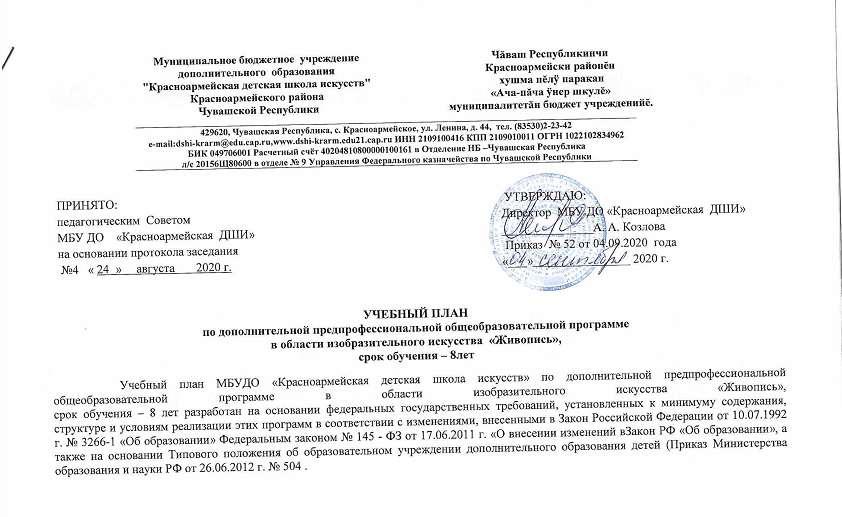 Примечание к учебному плану1.При реализации ОП устанавливаются следующие виды учебных занятий и численность обучающихся: групповые занятия – от 11 человек; мелкогрупповые занятия – от 4 до 10 человек.2.Объем самостоятельной работы обучающихся в неделю по учебным предметам обязательной в среднем за весь период обучения определяется с учетом минимальных затрат на подготовку домашнего задания, параллельного освоения детьми программ начальногоосновного общего образования. По учебным предметам обязательной самостоятельной работы обучающихся планируется следующим образом:Прикладное творчество-по 1 часу в неделю;Лепка-по 1 часу в неделю;Основы изобразительной грамоты и рисование –по 2 часа в неделю;«Рисунок» – 1-2 классы – по 2 часа в неделю; 3–5 классы – по 3 часа в неделю; «Живопись» – 1-2 классы – по 2 часа в неделю; 3–5 классы – по 3 часа в неделю;«Композиция станковая» – – 1-3 классы – по 3 часа в неделю; 4–5 классы – по 4 часа в неделю;«Беседы об искусстве» –по 0,5 часа в неделю;«История изобразительного искусства » – 1,5 часа в неделюМаксимаМаксимаПромежуточнаПромежуточнаПромежуточнаПромежуточнаПромежуточнаИндексльнаяльнаяСамост.Самост.АудиторныеАудиторныеАудиторныеАудиторныеАудиторныея аттестацияя аттестацияя аттестацияя аттестацияя аттестацияРаспределение по годам обученияРаспределение по годам обученияРаспределение по годам обученияРаспределение по годам обученияРаспределение по годам обученияРаспределение по годам обученияРаспределение по годам обученияРаспределение по годам обученияРаспределение по годам обученияРаспределение по годам обученияРаспределение по годам обученияРаспределение по годам обученияРаспределение по годам обученияРаспределение по годам обученияРаспределение по годам обученияРаспределение по годам обученияРаспределение по годам обученияРаспределение по годам обученияИндексучебнаяучебнаяработаработазанятия (в часах)занятия (в часах)занятия (в часах)занятия (в часах)занятия (в часах)занятия (в часах)занятия (в часах)(по(по(поРаспределение по годам обученияРаспределение по годам обученияРаспределение по годам обученияРаспределение по годам обученияРаспределение по годам обученияРаспределение по годам обученияРаспределение по годам обученияРаспределение по годам обученияРаспределение по годам обученияРаспределение по годам обученияРаспределение по годам обученияРаспределение по годам обученияРаспределение по годам обученияРаспределение по годам обученияРаспределение по годам обученияРаспределение по годам обученияРаспределение по годам обученияРаспределение по годам обученияИндексучебнаяучебнаяработаработазанятия (в часах)занятия (в часах)занятия (в часах)занятия (в часах)занятия (в часах)занятия (в часах)занятия (в часах)(по(по(попредметныхучебнаяучебнаяработаработазанятия (в часах)занятия (в часах)занятия (в часах)занятия (в часах)занятия (в часах)занятия (в часах)занятия (в часах)(по(по(попредметныхНаименование частей,Наименование частей,нагрузканагрузкаполугодиям)полугодиям)полугодиям)полугодиям)полугодиям)областей,Наименование частей,Наименование частей,нагрузканагрузкаполугодиям)полугодиям)полугодиям)полугодиям)полугодиям)областей,Наименование частей,Наименование частей,областей,предметных областей, разделов ипредметных областей, разделов ипредметных областей, разделов ипредметных областей, разделов иразделов ипредметных областей, разделов ипредметных областей, разделов иввввМелкогрупповыезанятияМелкогрупповыезанятияИндивидуальнИндивидуальнконтрольныеурокиконтрольныеурокиразделов иучебных предметовучебных предметовввввМелкогрупповыезанятияМелкогрупповыезанятияИндивидуальнИндивидуальнконтрольныеурокиконтрольныеурокиразделов иучебных предметовучебных предметовТрудоемкостьчасахТрудоемкостьчасахТрудоемкостьчасахТрудоемкостьчасахМелкогрупповыезанятияМелкогрупповыезанятияИндивидуальнИндивидуальнконтрольныеурокиконтрольныеурокиЭкзаменыЭкзаменыучебныхучебных предметовучебных предметовТрудоемкостьчасахТрудоемкостьчасахТрудоемкостьчасахТрудоемкостьчасахГрупповыезанятияГрупповыезанятияМелкогрупповыезанятияМелкогрупповыезанятияИндивидуальнИндивидуальные занятияЗачеты,контрольныеурокиконтрольныеурокиЭкзаменыЭкзамены1-й класс1-й класс2-й класс2-й класс2-й класс3-й класс3-й класс3-й класс4-й класс4-й класс4-й класс4-й класс5-й класс5-й класс5-й класс6-й класс6-й класс6-й класс7-й класс7-й класс7-й класс8-й класс8-й класс8-й классучебныхТрудоемкостьчасахТрудоемкостьчасахТрудоемкостьчасахТрудоемкостьчасахГрупповыезанятияГрупповыезанятияМелкогрупповыезанятияМелкогрупповыезанятияИндивидуальнИндивидуальные занятияЗачеты,контрольныеурокиконтрольныеурокиЭкзаменыЭкзамены1-й класс1-й класс2-й класс2-й класс2-й класс3-й класс3-й класс3-й класс4-й класс4-й класс4-й класс4-й класс5-й класс5-й класс5-й класс6-й класс6-й класс6-й класс7-й класс7-й класс7-й класс8-й класс8-й класс8-й класспредметовТрудоемкостьчасахТрудоемкостьчасахТрудоемкостьчасахТрудоемкостьчасахГрупповыезанятияГрупповыезанятияМелкогрупповыезанятияМелкогрупповыезанятияИндивидуальнИндивидуальные занятияЗачеты,контрольныеурокиконтрольныеурокиЭкзаменыЭкзамены1-й класс1-й класс2-й класс2-й класс2-й класс3-й класс3-й класс3-й класс4-й класс4-й класс4-й класс4-й класс5-й класс5-й класс5-й класс6-й класс6-й класс6-й класс7-й класс7-й класс7-й класс8-й класс8-й класс8-й классТрудоемкостьчасахТрудоемкостьчасахТрудоемкостьчасахТрудоемкостьчасахГрупповыезанятияГрупповыезанятияМелкогрупповыезанятияМелкогрупповыезанятияИндивидуальнИндивидуальные занятияЗачеты,контрольныеурокиконтрольныеурокиЭкзаменыЭкзамены1-й класс1-й класс2-й класс2-й класс2-й класс3-й класс3-й класс3-й класс4-й класс4-й класс4-й класс4-й класс5-й класс5-й класс5-й класс6-й класс6-й класс6-й класс7-й класс7-й класс7-й класс8-й класс8-й класс8-й класс11223344556678910101111111212121313131414151516161717Количество недельКоличество недельКоличество недельКоличество недельКоличество недельКоличество недельКоличество недельКоличество недельКоличество недельКоличество недель4482-1959-2387аудиторных занятийаудиторных занятийаудиторных занятийаудиторных занятийаудиторных занятийаудиторных занятийаудиторных занятийаудиторных занятийаудиторных занятийаудиторных занятийаудиторных занятийСтруктура и объем ОП53381959-2387Структура и объем ОП5338Структура и объем ОП2523-29512523-29512523-29512523-29512523-295132333333333333332523-29512523-29512523-29512523-29512523-29513233333333333333Обязательная часть44821959252325232523Недельная нагрузка в часахНедельная нагрузка в часахНедельная нагрузка в часахНедельная нагрузка в часахНедельная нагрузка в часахНедельная нагрузка в часахНедельная нагрузка в часахНедельная нагрузка в часахНедельная нагрузка в часахНедельная нагрузка в часахНедельная нагрузка в часахНедельная нагрузка в часахНедельная нагрузка в часахНедельная нагрузка в часахПО.01.Художественное творчество37521745200720072007ПО.01.УП.01Основы изобразительнойОсновы изобразительной3923921961961962,46222222грамоты и рисованиеграмоты и рисование3923921961961962,46222222грамоты и рисованиеграмоты и рисованиеПО.01.УП.02Прикладное творчествоПрикладное творчество29429498981962,4,6222222ПО.01.УП.03ЛепкаЛепка29429498981962,4,6222222ЛепкаЛепка29429498981962,4,6222222ПО.01.УП.04РисунокРисунок8918913963964964967,9..-158..-333333333314ПО.01.УП.05ЖивописьЖивопись9579573963965615618…-143333334444ПО.01.УП.0512,1612,16ПО.01.УП.06Композиция станковая9245613637,9-158..-2222314ПО.02.История искусств477214263ПО.02.УП.01Беседа об искусстве14749982,4,6111ПО.02.УП.02История изобразительного3301651658…-1411111ПО.02.УП.02искусстваискусстваАудиторная нагрузка по двум предметнымАудиторная нагрузка по двум предметнымАудиторная нагрузка по двум предметным227022707779991011Аудиторная нагрузка по двум предметнымАудиторная нагрузка по двум предметнымАудиторная нагрузка по двум предметнымобластям:ПО.03.УП.01Пленэр1401401408…161111Всего аудиторная нагрузка с учетом пленэрныхВсего аудиторная нагрузка с учетом пленэрныхВсего аудиторная нагрузка с учетом пленэрных8881010101112занятий:Всего количество контрольных уроков, зачетов,Всего количество контрольных уроков, зачетов,Всего количество контрольных уроков, зачетов,3410экзаменов:К.04.00.Консультации113-113113Годовая нагрузка в часахГодовая нагрузка в часахГодовая нагрузка в часахГодовая нагрузка в часахГодовая нагрузка в часахК.04.01.Основы изобразительной6222К.04.01.грамоты и рисованиеграмоты и рисованиеК.04.02.Прикладное творчество6222К.04.03Лепка6222К.04.04.Рисунок2044444К.04.05.Живопись2044444К.04.06.Композиция станковая4088888К.04.07.Беседа об искусстве3111К.04.08.История изобразительного1222224К.04.08.искусстваискусстваА.05.00.АттестацияГодовой объем в неделяхГодовой объем в неделяхГодовой объем в неделяхГодовой объем в неделяхГодовой объем в неделяхА.05.00.АттестацияПА.05.01.ПА.05.01.ПромежуточнаяПромежуточная71111-ПА.05.01.ПА.05.01.(экзаменационная)(экзаменационная)(экзаменационная)(экзаменационная)ИА.05.02.Итоговая аттестация22ИА.05.02.01.Композиция станковая1ИА.05.02.02.История изобразительного1ИА.05.02.02.искусстваискусстваРезерв учебного времениРезерв учебного времениРезерв учебного времениРезерв учебного времени811111111